Supplementary MaterialsHigh-resolution records of anthropogenic activity and geohazards from the reservoir of Sun-Moon Lake, Central TaiwanHuei-Fen Chena,b*, Kuo-Yen Weic*, Jyh-Jaan Steven Huangc,d, Chi-Cheng Lina, Chih-Chieh Sue, Gwo-Shyh Songe, Hong-Chun Lic, Teh-Quei Leef, Shen-Rong Songc, Hui-Juan Panaa Institute of Earth Sciences, National Taiwan Ocean University, Keelung, Taiwan, ROCb Center of Excellence for Oceans, National Taiwan Ocean University, Keelung, Taiwan, ROCc Department of Geosciences, National Taiwan University, Taipei, Taiwan, ROCd Institute of Geology, University of Innsbruck, Innsbruck, Austriae Institute of Oceanography, National Taiwan University, Taipei 10617, Taiwan, ROC f Institute of Earth Sciences, Academia Sinica, Taipei 11529, Taiwan, ROCCorresponding author: HFC, diopside0412@yahoo.com.twCo-corresponding author: KYW, weiky@ntu.edu.twTable S1. The variance explained, PC correlation coefficient of each element with PCs of core Sun 2-1. The dominant elements with their strong correlation are marked with bold-face numbers. Sun 2-1 upper part (after 1934 CE) PC1			PC2		PC3		PC4		PC5Variance explained	51.2%		14.9%	10.7%	7.6%	5.5%Loadings	Si				-0.157		-0.889	 0.290	 0.061	 0.087	Ar				 0.033		 0.174	-0.237	-0.195	-0397	K				-0.240		-0.751	 0.146	 0.060	 0.134	Ca				 0.990		 0.061	 0.121	-0.014	-0.005	Ti				-0.144		-0.757	 0.113	-0.004	 0.114	Mn				 0.129		 0.204	-0.210	 0.860	 0.311	Fe				-0.467		-0.401	-0.065	-0.005	-0.005	Ni				-0.253		 0.480	-0.358	-0.063	-0.300	Cu				-0.026		 0.274	-0.289	-0.533	 0.733	Zn				-0.083		 0.007	-0.238 	-0.243	 0.044	Rb				-0.2429		 0.348	-0.290	-0.100	-0.379	Sr				 0.283		 0.347	-0.156	-0.121	-0.239	Ba				-0.177		-0.231	-0.107	 0.154	 0.110	Pb				-0.560		 0.449	 0.691	 0.033	 0.064	Mo inc			-0.274		 0.656	-0.387 	-0.035	-0.343	Mo coh			-0.250		 0.634	-0.403	-0.176	-0.421Sun 2-1 lower part (before 1934 CE)PC1			PC2			PC3			PC4Variance explained	46.6%		22.5%		11.1%		6.5%Loadings	Si				-0.046		-0.414		 0.234		 0.548	Ar				-0.526		 0.545		 0.205		 0.317	K				-0.210		-0.608		 0.202		 0.063	Ca				 0.158		 0.907		-0.059		-0.274	Ti				-0.356		-0.512		 0.186		 0.055	Mn				 0.992		-0.025		 0.027		 0.115	Fe				 0.610		 0.384		-0.022		-0.478	Ni				-0.372		 0.748		 0.133		 0.444	Cu				-0.358		 0.558		 0.153		 0.408	Zn				-0.228		 0.347		 0.192		 0.471	Rb				-0.544		-0.253		 0.175		 0.309	Sr				-0.510		 0.356		 0.100		-0.038	Ba				-0.285		-0.699		 0.249		-0.012	Pb				-0.096		-0.107		-0.959		 0.172	Mo inc			-0.353		 0.769		 0.130		 0.435	Mo coh			-0.344		 0.759		 0.156		 0.451Table S2. The variance explained, PC loadings of each element on PCs of principal analyses of core SM 16 4-3. The dominant elements with their heavy loadings are marked with bold-face numbers.SM 16 4-3 upper part (after 1934 CE)PC1			PC2			PC3		PC4		PC5Variance explained	42.2%		20.9%		11.4%	7.2%	4.3%Loadings	Si				 0.603		-0.159		-0.708	-0.005	-0.174	K				 0.552		-0.382		-0.572	 0.201	-0.04	Ca				 0.804		 0.579		 0.117	 0.043	 0.007		Ti				 -0.114		-0.272		-0.533	 0.443	 0.006		Mn				 -0.189		 0.132		 0.271	-0.613	 0.422	Fe				 -0.485		-0.259		 -0.210	-0.088	 0.346	Ni				 -0.009		-0.380		 0.507	 0.210	 0.009	Cu				 0.224		 0.169		 0.553	 0.064	 0.655	Zn				-0.385		-0.196		 0.298	-0.226	-0.069		Rb				 0.101		-0.482		 0.184	 0.678	 0.130	Sr				 0.137		 0.190		 0.434	 0.279	 0.181	Pb				-0.814		 0.545		-0.143	 0.128	-0.015	Mo inc			-0.146		 -0.406		 0.607	 0.105	 0.078		Mo coh			 0.040		 -0.209		 0.391	 0.673	 0.266SM16 4-3 lower part (before 1934 CE)PC1			PC2			PC3		PC4		PC5Variance explained	42.7%		19.1%		14.1%	7.1%	5.1%Loadings	Si				-0.225		-0.816		-0.186	-0.339	 0.289	Ar				 0.149		 0.547		 0.033	 0.249	-0.186	K				-0.446		-0.722		 0.049	-0.266	 0.150	Ca				-0154		 0.208		-0.958	 0.097	-0.041	Ti				 0.053		-0716		 0.164	-0.287	 0.070	Mn				-0.317		-0.175		-0.254	-0.198	 0.029	Fe				 0.416		-0.331		 0.241	-0.175	-0.195	Ni				-0.553		 0295		 0.218	-0.145	-0.094	Cu				-0.232		 0.536		 0.206	 0.394	 0.675	Zn				-0.151		-0215		 0.387	-0.031	-0.068	Rb				-0.498		 0.282		 0.503	-0.185	-0.210	Sr				-0.150		 0.541		 0.198	-0.149	-0.323	Zr				 0.070		 0.382		 0.260	-0.100	-0.281	Ba				-0.0074		-0.737		 0.124	 0.624	-0.183	Pb				 0.997		 0.014		-0.010	-0.025	 0.023	Mo inc			-0.644		 0.485		 0.250	-0.227	-0.162	Mo coh			-0.550		 0.572		 0.329	-0.237	-0.253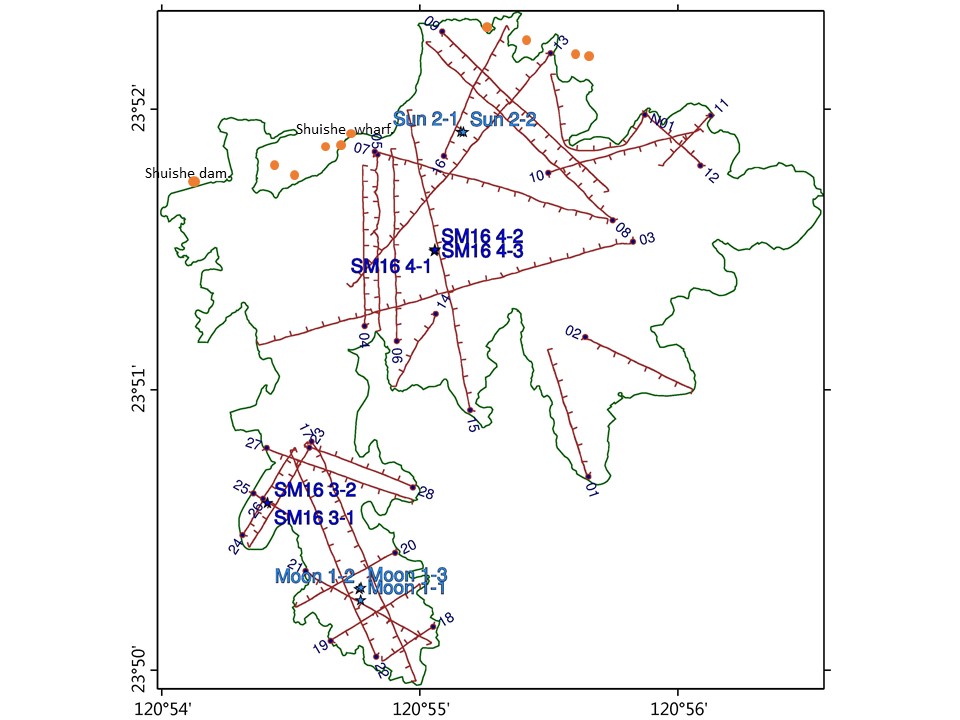 Fig. S1. Paths of bottom profiling of the Sun and Moon Lakes. The red lines represent the surveying paths and the blue stars mark the coring sites. The orange circles mean collapse of big hotels, and damages of Shuishe dam and Shuishe wharf in the northern of Sun Lake. After 1999 Chi-Chi earthquake, many public facilities, houses and hotels were rebuilt in this region for long times.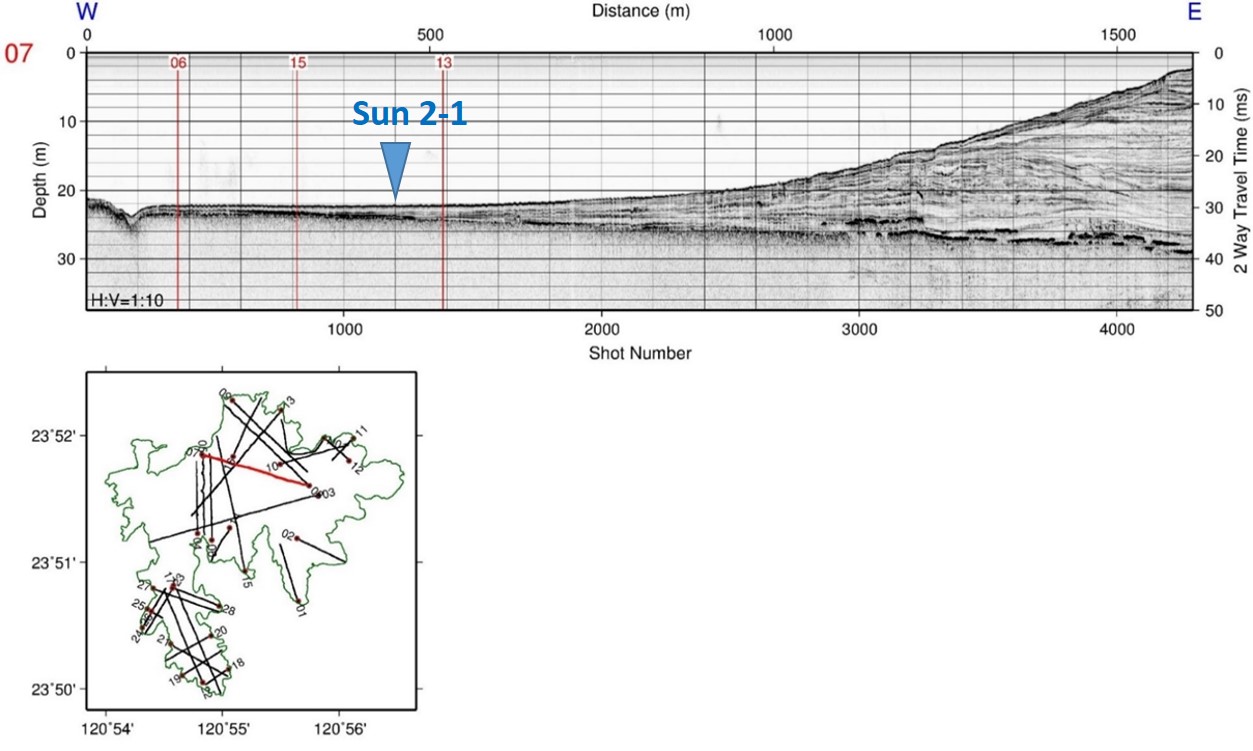 Figure S2. Seismic profile of line 07 in Sun-Moon Lake. 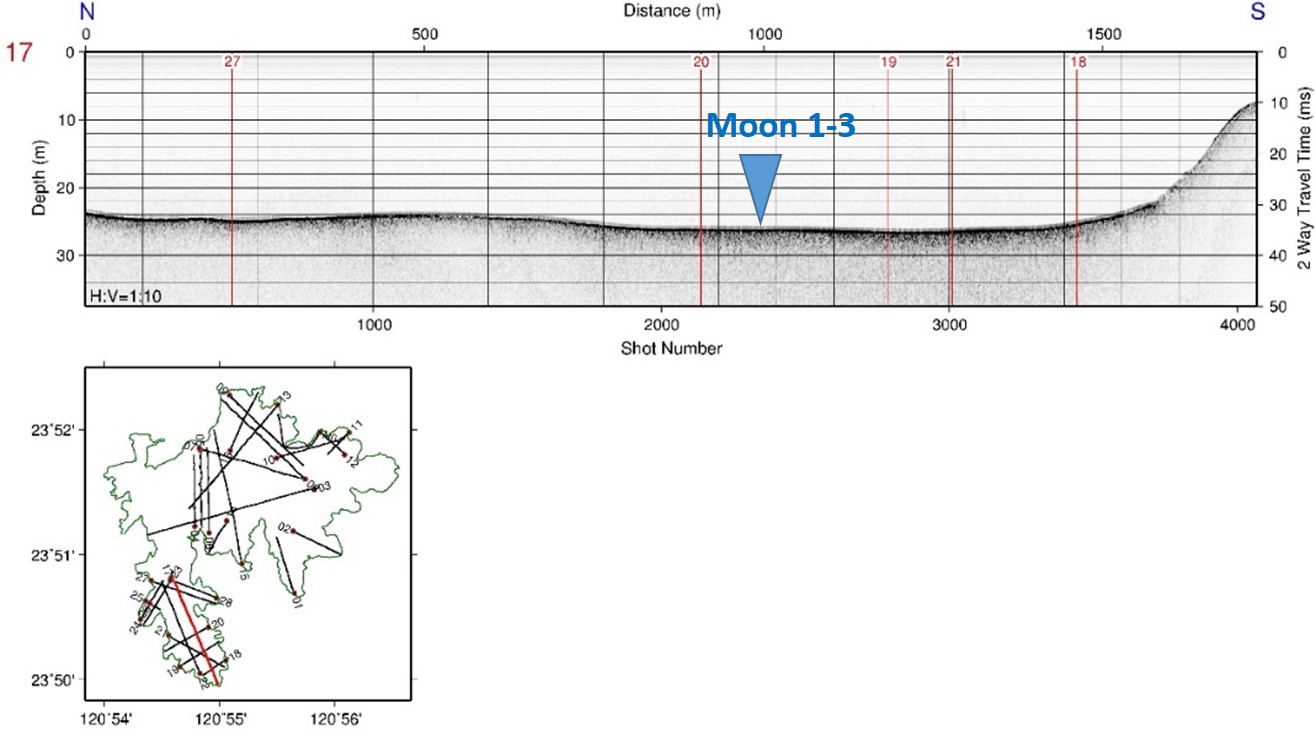 Figure S3. Seismic profile of line 17 in Sun-Moon Lake 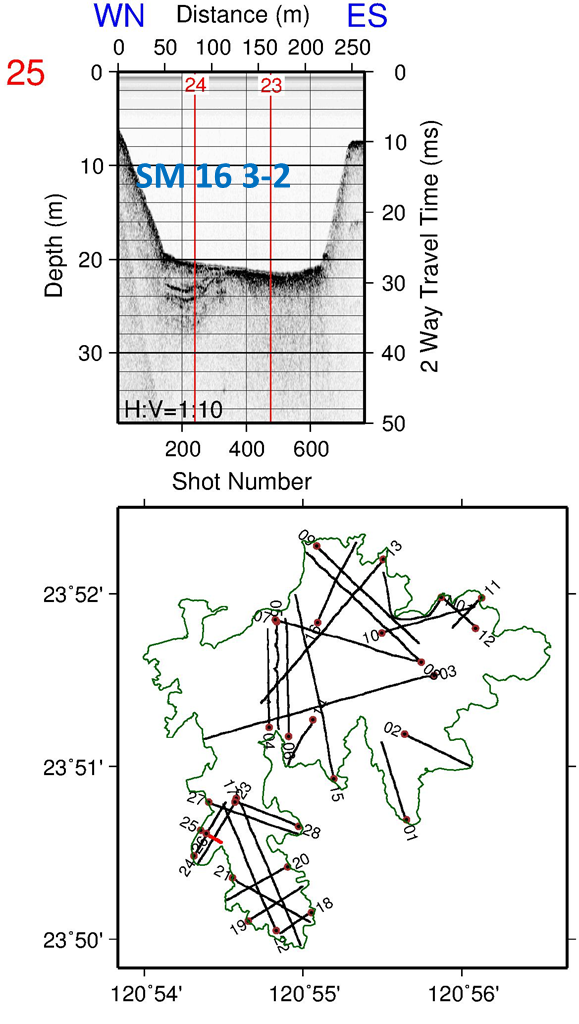 Figure S4. Seismic profile of line 25 in Sun-Moon Lake 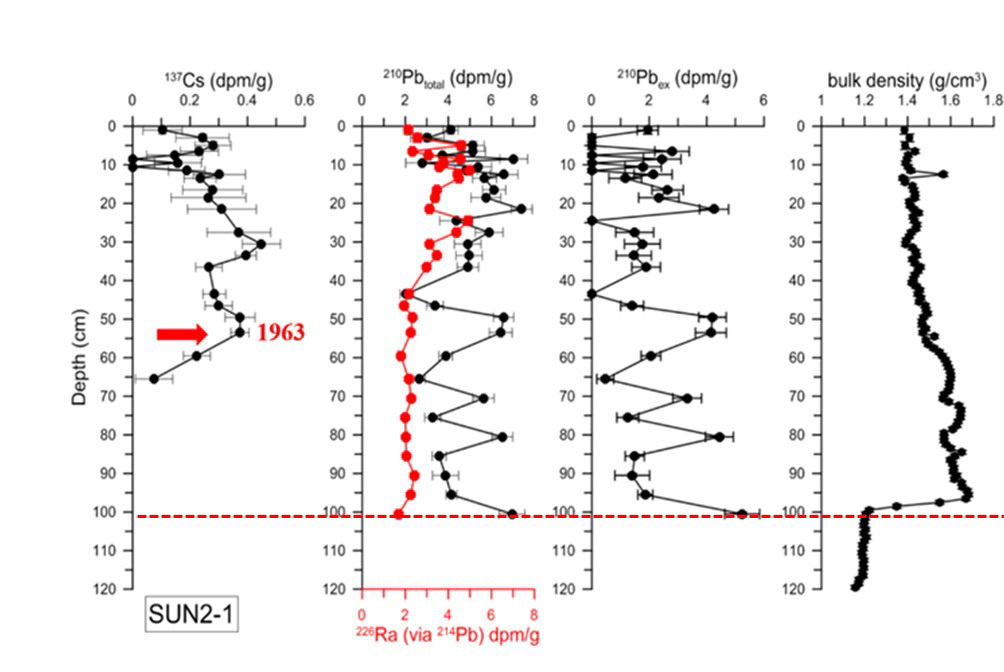 Fig. S5. 210Pb and137Cs dating results of core Sun 2-1 from Sun Lake. The red arrow shows the peak of global nuclear testing events in 1963 CE and the red dotted line indicates the dam construction in 1934 CE.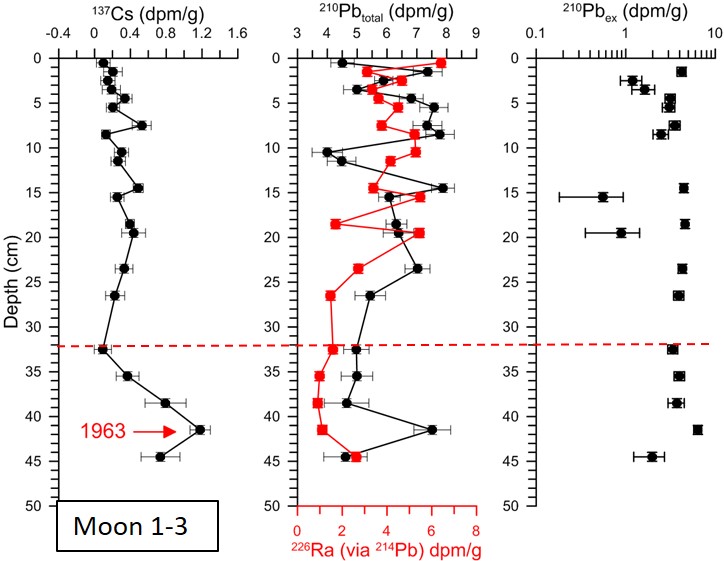 Fig. S6 210Pb and137Cs dating results of core Moon 1-3 from Moon Lake. The red arrow shows the peak of global nuclear testing events in 1963 CE and the red dotted line indicates the dam construction in 1934 CE. This reversed age is unreasonable.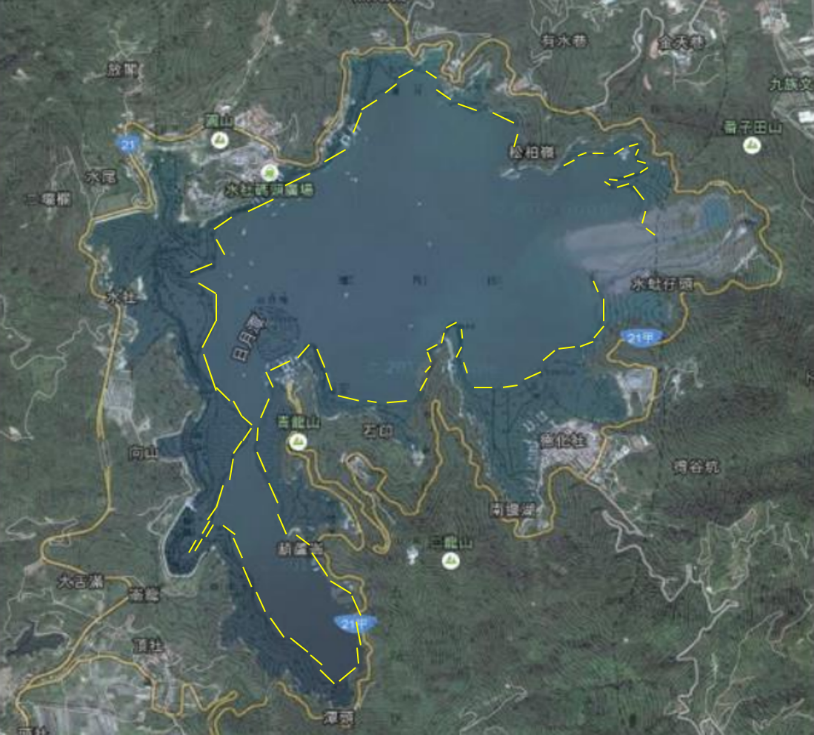 Figure S7. Ancient (yellow dotted line) and resent shorelines of Sun-Moon Lake revised from Old Map of Taiwan 1898. (Leung, 2015)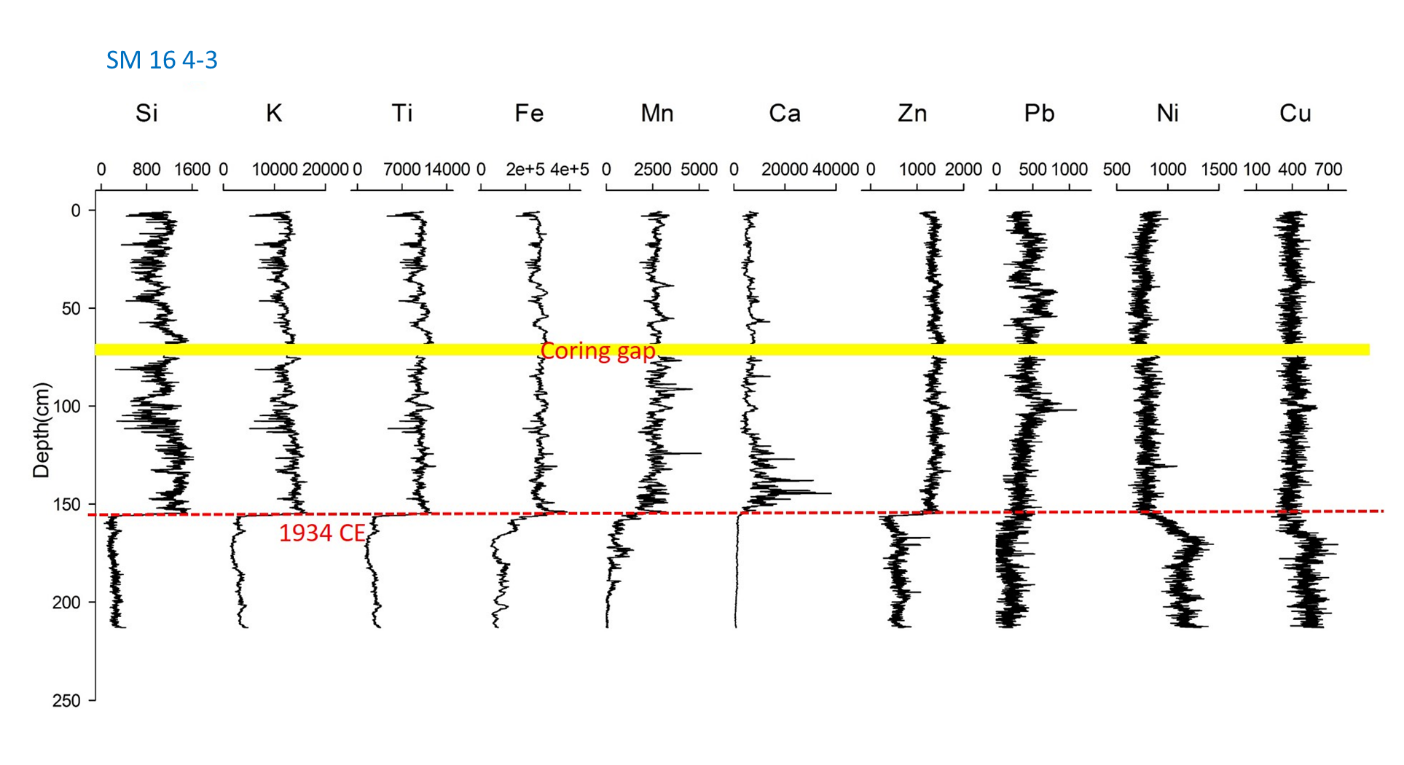 Figure S8. The XRF results of core SM 16 4-3. Most terrestrial elements Si, K, Ti, Fe, Mn raise in the upper core (post 1934 CE), but only Ni and Cu enrich in the lower core (prior to 1934 CE). Element Ca from cement source also increases after 1934 CE.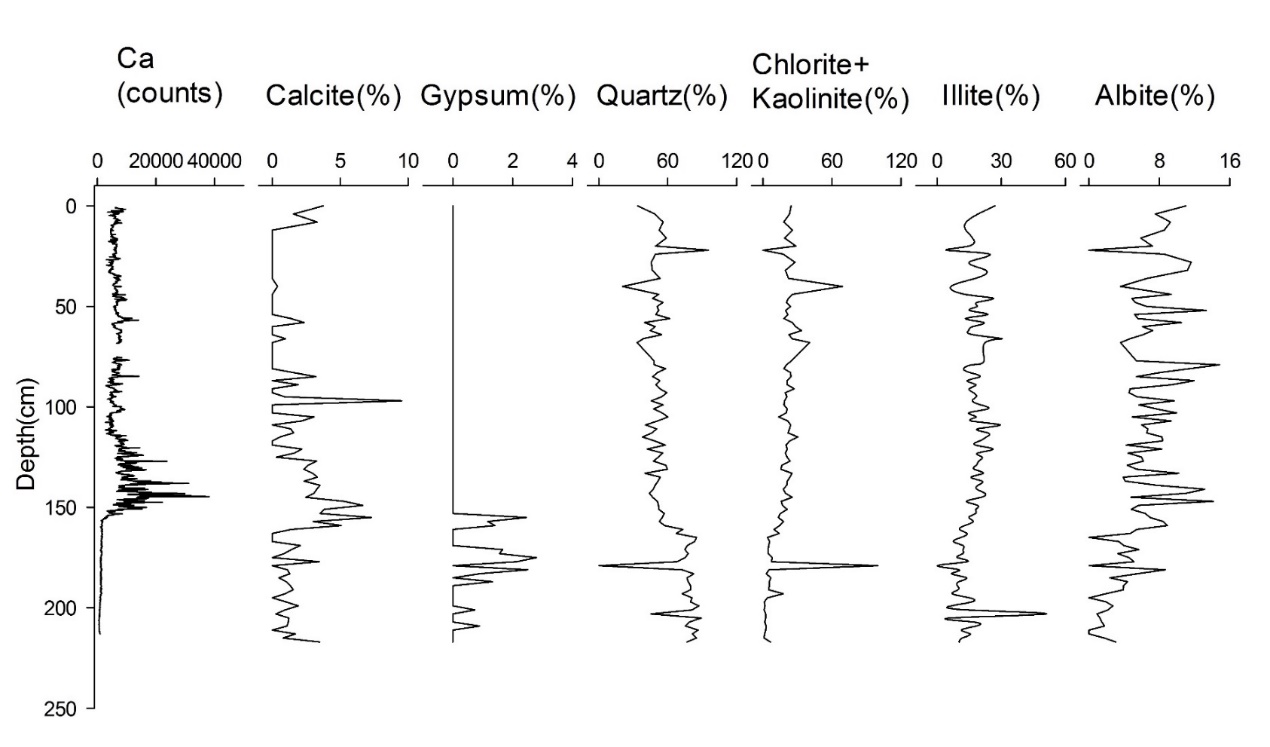 Figure S9. The semiquantiative results of mineral content by XRD for core SM 16 4-3. Its Ca content corresponds to the calcite content from cement source.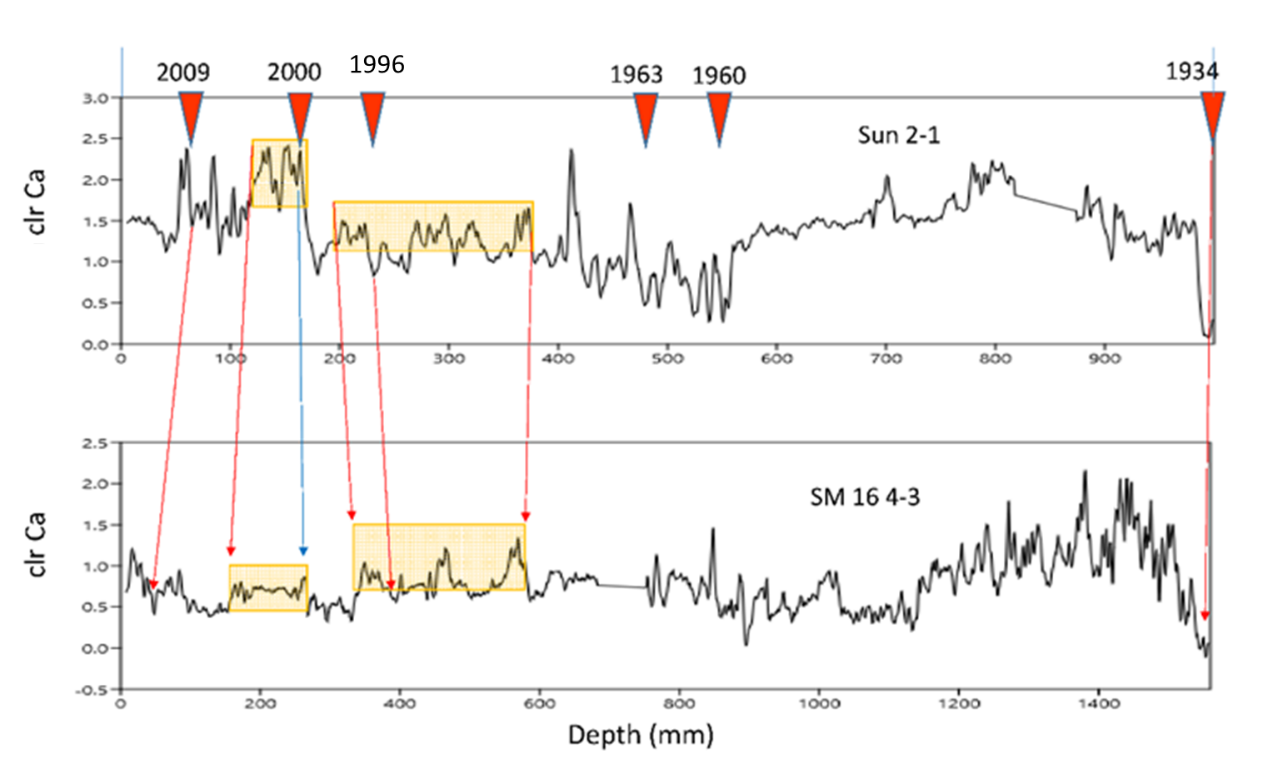 Figure S10. Correlation between cores Sun 2-1 and SM 16 4-3 by using the sigmnals of clr Ca.